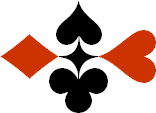 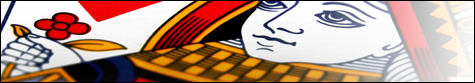 Serie 06 boekje 10 – West opent Zwakke 2Bied beide handen © Bridge Office Auteur: Thijs Op het Roodt

U bent altijd West en uw partner is Oost.Indien niet anders vermeld passen Noord en Zuid.Is het spelnummer rood dan bent u kwetsbaar.Wanneer oost of west past, is de bieding afgelopen.Na het eerste boekje vonden de cursisten dit zo leuk, dat ik maar de stoute schoenen heb aangetrokken en meerdere van deze boekjes ben gaan schrijven.

Het enthousiasme van de cursisten heeft mij doen besluiten om deze boekjes gratis aan iedereen die ze wil hebben, beschikbaar te stellen.

Ik heb bewust in eerste instantie geen antwoorden bij de boekjes gemaakt. Maar op veler verzoek toch met antwoorden.Ik zou het waarderen, wanneer u mijn copyright zou laten staan.

Mocht u aan of opmerkingen hebben, laat het mij dan weten.Ik wens u veel plezier met deze boekjes.
1♠V106Noord

West     OostZuid♠75427542♥103Noord

West     OostZuid♥B87B87♦HVB1052Noord

West     OostZuid♦A83A83♣102Noord

West     OostZuid♣V73V7388777
Bieding West

Bieding West
Bieding Oost
Bieding Oost
Bieding Oost
11223344556677889910102♠863Noord

West     OostZuid♠H107H107♥AVB962Noord

West     OostZuid♥H85H85♦VNoord

West     OostZuid♦642642♣V98Noord

West     OostZuid♣HB76HB761111101010
Bieding West

Bieding West
Bieding Oost
Bieding Oost
Bieding Oost
11223344556677889910103♠VB10842Noord

West     OostZuid♠H93H93♥HNoord

West     OostZuid♥AV972AV972♦107Noord

West     OostZuid♦V83V83♣ A1054Noord

West     OostZuid♣92921010111111
Bieding West

Bieding West
Bieding Oost
Bieding Oost
Bieding Oost
11223344556677889910104♠V3Noord

West     OostZuid♠A52A52♥B64Noord

West     OostZuid♥V1082V1082♦AV7653Noord

West     OostZuid♦B4B4♣V4Noord

West     OostZuid♣A1096A10961111111111
Bieding West

Bieding West
Bieding Oost
Bieding Oost
Bieding Oost
11223344556677889910105♠AB9875Noord

West     OostZuid♠--♥A43Noord

West     OostZuid♥HB872HB872♦6Noord

West     OostZuid♦H75H75♣1075Noord

West     OostZuid♣864328643299777
Bieding West

Bieding West
Bieding Oost
Bieding Oost
Bieding Oost
11223344556677889910106♠HB10982Noord

West     OostZuid♠33♥A76Noord

West     OostZuid♥10841084♦3Noord

West     OostZuid♦HV1064HV1064♣987Noord

West     OostZuid♣V1054V105488777
Bieding West

Bieding West
Bieding Oost
Bieding Oost
Bieding Oost
11223344556677889910107♠AH8743Noord

West     OostZuid♠B9B9♥10Noord

West     OostZuid♥V862V862♦HB52Noord

West     OostZuid♦AV7AV7♣108Noord

West     OostZuid♣A763A7631111131313
Bieding West

Bieding West
Bieding Oost
Bieding Oost
Bieding Oost
11223344556677889910108♠AH8652Noord

West     OostZuid♠V103V103♥72Noord

West     OostZuid♥6363♦10Noord

West     OostZuid♦AV732AV732♣A963Noord

West     OostZuid♣B72B721111999
Bieding West

Bieding West
Bieding Oost
Bieding Oost
Bieding Oost
11223344556677889910109♠-Noord

West     OostZuid♠984984♥H632Noord

West     OostZuid♥V95V95♦VB9865Noord

West     OostZuid♦H2H2♣AB2Noord

West     OostZuid♣V9853V98531111777
Bieding West

Bieding West
Bieding Oost
Bieding Oost
Bieding Oost
112233445566778899101010♠VB10987Noord

West     OostZuid♠H63H63♥VNoord

West     OostZuid♥H842H842♦HV6Noord

West     OostZuid♦8282♣862Noord

West     OostZuid♣A943A9431010101010
Bieding West

Bieding West
Bieding Oost
Bieding Oost
Bieding Oost
1122334455667788991010